Practice Test on DecimalsAdd or Subtract.Multiply.Divide.1.              7.43 + 9.252.             10.06 – 3.82 3.            28.1 + 21.974.           16.673 + 34.265.               7.26  86.               12  0.687.             3.28.            0.006  0.329.               6.21  310.           11.79 11.           5.2 12.           9.68  0.3213.  How much will a bag of chips and a drink cost you when you have a coupon for 75 cents off the total price? (Put your answer in a sentence.)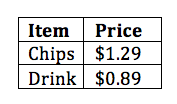 13.  How much will a bag of chips and a drink cost you when you have a coupon for 75 cents off the total price? (Put your answer in a sentence.)14.  You and three of your friends go parasailing for $128.40.  You split the cost evenly.  How much does each person pay?  (Put your answer in a sentence.)15.  An international long-distance phone call costs $0.79 per minute.  How much will a 32-minute call cost? (Put your answer in a sentence.)